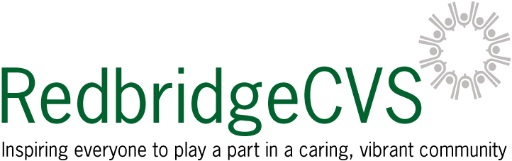 Application to join the Safer Neighbourhood BoardYOUR PERSONAL DETAILSSignature (to be completed after all other parts of the form)THE REPRESENTENTATION YOU BRING TO THE BOARDUse this section to explain why it’s important that your beneficiaries or the communities that you work with should be represented on the Safer Neighbourhood BoardWHY YOU ARE THE RIGHT REPRESENTATIVEUse this section to explain why you are best placed to represent the voice of your beneficiaries or communities and how will ensure that their voices are represented
ESSENTIAL CRITERIAFinallyIs there anything else you would like to tell us which you think is relevant to your application but not covered elsewhere in this form?PLEASE SIGN THE COMPLETED FORM AND RETURN TO: jemma@redbridgecvs.net Last Name:First Name:Address:Phone:Mobile:Address:Email:Address:Email:The organisation or communities that you representYour role in your organisation or communityName:Address/area:

Phone: Email:Title:Name:Address/area:

Phone: Email:Your responsibilities:The work your organisation does or the work you do within the communities you represent:The beneficiaries of your work:To the best of my belief I have completed this application form accurately and have not withheld any information, which could reasonably be considered as relevant to my application. If I am offered the post and it is subsequently discovered that I have wilfully given false information, I will be liable for dismissal.To the best of my belief I have completed this application form accurately and have not withheld any information, which could reasonably be considered as relevant to my application. If I am offered the post and it is subsequently discovered that I have wilfully given false information, I will be liable for dismissal.Signed:Date:Equal Opportunities
Do you accept the principles outlined in RedbridgeCVS’s Equality & Diversity Policy?		Yes					No	If you ticked No, please explain why.